NOMBRE:_______________________________________________ CURSO:_____________JORNADA_______NOMBRE DEL PROYECTO:_____________________________________________________________________TOTAL HORAS REALIZADAS_________________        Visto Bueno Responsable___________________________Visto Bueno Coordinador____________________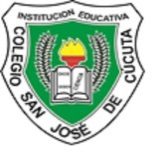 COLEGIO SAN JOSÉ DE CÚCUTA“Calidad y Convivencia, Pilares de la Excelencia”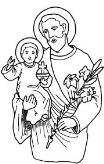 Control de horas de Servicio SocialControl de horas de Servicio SocialControl de horas de Servicio SocialFECHA X SEMANA# DE HORASHORAS ACUMULADASTRABAJO REALIZADOFIRMA RESPONSABLEFECHA X SEMANA# DE HORASHORAS ACUMULADASTRABAJO REALIZADOFIRMA RESPONSABLE